PRIMI VESPRII DOMENICA DI AVVENTOInizio del Nuovo Anno LiturgicoMONIZIONE  INTRODUTTIVACon il rito del Lucernario, iniziamo il nostro cammino di Avvento sulla riva del Tempo, in attesa gioiosa del Signore, luce che non conosce tramonto. È Cristo che, all’inizio di questo nuovo anno liturgico, rinnova, a ciascuno di noi, l’invito a poterlo accogliere sulla barca della propria vita, così da poter riprendere il largo con fiducia e audacia, non arrestandosi dinanzi ai venti avversi del tempo presente. “Prendi il largo” è l’esortazione rivolta alla Chiesa diocesana di Andria e presente nella Lettera Pastorale del Vescovo Luigi. Non aver paura, caro fratello e sorella, di ri-partire! All’inizio del nuovo anno liturgico, ri-partiamo insieme, ripartiamo da Colui che viene incontro ad ogni uomo e ogni donna con segni di esultanza e di speranza. Lasciamoci illuminare da Cristo, vera luce che non tramonta, sole di giustizia e di pace.Il Rito del lucernario, che introduce la Celebrazione dei Primi Vespri o della Eucaristia, inizia con la processione d’ingresso, opportunamente accompagnata da un brano d’organo o da un canto.Le luci della chiesa possono essere poche o soffuse.Uno dei ministri, mentre procede verso il presbiterio, porta la prima candela accesa.Giunto ai piedi dell’Altare, il Celebrante dice:Cel.	Nel nome del Padre, del Figlio e dello Spirito Santo Tutti AmenCel.	Il Signore sia con voi Tutti E con il tuo SpiritoCel. Carissimi, con la celebrazione di questi Vespri, diamo inizio ad un nuovo Anno liturgico. Accogliamo con gioia il tempo di grazia che il Signore ci donerà di vivere, seguendolo secondo l’itinerario che l’Evangelista Luca ha tracciato nelle intense pagine evangeliche. Il tempo di Avvento invita la Chiesa ad assumere un atteggiamento di vigilante attesa di Colui che continuamente la visita, la rinnova, la fa splendere quale “città posta sopra un monte”. Desideriamo “camminare insieme” sulle vie che lo Spirito suggerisce oggi alla Chiesa mentre vive l’esperienza del Sinodo, convocato da Papa Francesco.Il tempo di Avvento favorisca, all’interno della nostra comunità (parrocchiale), l’espe- rienza della comunione, della partecipazione e della missione, affinché il mondo creda in Colui che il Padre ha inviato, Cristo Gesù, suo Figlio e nostro Signore.Mentre vengono accese le luci in tutta la Chiesa e posta la prima candela nel luogo predisposto, mentre si canta:O LUCE GIOIOSA (vedi Parte Musicale pagg. 145 e 146)Rit.: O luce gioiosa,Eterno Splendore del Padre, Santo, Immortale Gesù Cristo.Giunti al tramonto del sole e vista la luce della sera, lodiamo il Padre e il Figlio e lo Spirito Santo, Dio. Rit.È giusto che tutte le creature ti lodino in ogni tempo,Figlio di Dio che doni la vita: l’universo perciò ti dà gloria. Rit.Noi ti cantiamo, Figlio di Dio, generato da Maria:tu, che sei la luce vera,hai assunto la nostra carne. Rit.Manda il tuo Spirito nei nostri cuori e invocheremo il Padre;venga la sua grazia come rugiada e sigillo dei doni celesti. Rit.Noi ti cantiamo, Cristo risorto,che hai vinto le tenebre del sepolcro; stella del mattino che precede l’aurora e rischiara la notte come il giorno. Rit.Resta con noi, Signore,perché il giorno già volge al declino; illumina i nostri occhi e ti riconosceremo guida sicura nel nostro cammino. Rit..Mentre si proclama o si canta l’ultima strofa, il celebrante infonde l’incenso nel braciere, precedentemente preparato davanti all’altare.La nostra preghiera, Signore, si levi come incenso;le nostre mani alzate, davanti a te, come sacrificio della sera. Rit.Cel.	O Cristo, stella radiosa del mattino, incarnazione dell’infinito amore,salvezza sempre invocata e sempre attesa, tutta la Chiesa ora ti gridacome la sposa pronta per le nozze:vieni,  Signore  Gesù, unica speranza del mondo.Tu sei Dio, e vivi e regni con Dio Padre, nell’unità dello Spirito Santoper tutti i secoli dei secoli.Tutti	AmenSegue l’Inno e il canto dei Salmi, oppure con il canto del Kyrie eleison, se la celebrazione prosegue con la S. Messa.INNOLett.	Chi è colui che viene dal principio, da giorni antichi prima dell’aurora, e viene lungo i secoli del mondo creando un’immensa attesa in ogni tempo?Bambini	Chi è colui che viene?Chi è colui che viene?Cel.	È il figlio dell’Eterno,inviato a noi dal cielo, origine e pienezza di questa umanità.L’assemblea acclama o canta altro ritornello:Vieni tu, speranza della terra. Vieni tu, sapienza della vita Vieni, tu ancora, Signore Gesù.Lett.	Chi è colui che viene dal silenzio parlando ai padri nostri nei profeti, e dialogando con generazioni annuncia la promessa dei suoi beni?Giovani	Chi è colui che viene?Chi è colui che viene?Cel.	È il Verbo di Dio Padre,il Figlio dell’Amore che stringe un’alleanza con questa umanità. Rit.L’assemblea acclama o canta altro ritornello:Vieni tu, speranza della terra. Vieni tu, sapienza della vita Vieni, tu ancora, Signore Gesù.Lett.	Chi è colui che viene dal deserto, germoglio verde in arido terreno, Creatore dell'u- niverso e di tutti gli esseri che vi abitano, sorgente d’acqua viva che ristora e come fiume placa ogni arsura?Adulti	Chi è colui che viene?Chi è colui che viene?Cel.	È il dono dell’Altissimo,il Figlio della Vergine, la fonte della vita per questa umanità.L’assemblea acclama o canta altro ritornello:Vieni tu, speranza della terra. Vieni tu, sapienza della vita Vieni, tu ancora, Signore Gesù.Seduti1^ ANTIFONADate l'annunzio ai popoli:Ecco, Dio viene, il nostro Salvatore.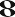 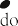 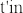 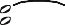 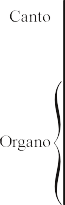 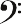 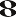 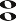 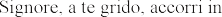 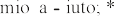 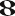 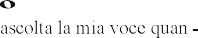 SALMO 140, 1-9 Preghiera nel pericoloSignore, a te grido, accorri in mio aiuto; * ascolta la mia voce quando t'invoco.Come incenso salga a te la mia preghiera, * le mie mani alzate come sacrificio della sera.Poni, Signore, una custodia alla mia bocca,* sorveglia la porta delle mie labbra.Non lasciare che il mio cuore si pieghi al male †e compia azioni inique con i peccatori: * che io non gusti i loro cibi deliziosi.Mi percuota il giustoe il fedele mi rimproveri, † ma l'olio dell'empionon profumi il mio capo; *tra le loro malvagità continui la mia preghiera.Dalla rupe furono gettati i loro capi, * che da me avevano udito dolci parole.Come si fende e si apre la terra, * le loro ossa furono dispersealla bocca degli inferi.A te, Signore mio Dio, sono rivolti i miei occhi; * in te mi rifugio, proteggi la mia vita.Preservami dal laccio che mi tendono, * dagli agguati dei malfattori.Gloria al Padre e al Figlio * e allo Spirito Santo.Come era principio e ora e sempre * nei secoli dei secoli. Amen.1^ ANTIFONADate l'annunzio ai popoli:Ecco, Dio viene, il nostro Salvatore.In piediCel.	PREGHIAMOSignore Gesù Cristo, Capo della tua Chiesa, ascolta la voce delle tue membrache si associano a te nella lode al Padre, e rendile degne di essere esaudite.Tu vivi e regni nei secoli dei secoli.Tutti AmenSeduti2^ ANTIFONAEcco, il Signore vienee con lui tutti i suoi santi:quel giorno brillerà una grande luce, alleluia.SALMO 141 Sei tu il mio rifugio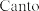 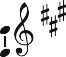 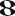 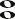 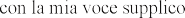 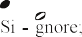 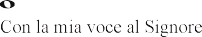 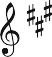 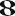 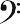 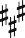 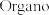 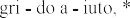 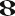 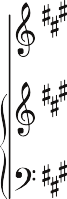 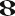 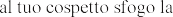 Con la mia voce al Signore grido aiuto, * con la mia voce supplico il Signore; davanti a lui effondo il mio lamento, *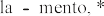 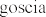 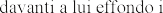 al tuo cospetto sfogo la mia angoscia.Mentre il mio spirito vien meno, * tu conosci la mia via.Nel sentiero dove cammino * mi hanno teso un laccio.Guarda a destra e vedi: * nessuno mi riconosce.Non c'è per me via di scampo, * nessuno ha cura della mia vita.Io grido a te, Signore; † dico: Sei tu il mio rifugio, * sei tu la mia sortenella terra dei viventi.Ascolta la mia supplica: *ho toccato il fondo dell'angoscia. Salvami dai miei persecutori * perché sono di me più forti.Strappa dal carcere la mia vita, * perché io renda grazie al tuo nome: i giusti mi faranno  corona  * quando mi concederai la tua grazia.Gloria al Padre e al Figlio * e allo Spirito Santo.Come era nel principio, e ora e sempre, * nei secoli dei secoli. Amen.2^ ANTIFONAEcco, il Signore vienee con lui tutti i suoi santi:quel giorno brillerà una grande luce, alleluia.In piediCel.	PREGHIAMOSignore Dio, Padre Onnipotente,tu hai voluto liberarci dai lacci di morte del peccato; noi ti ringraziamo,ti lodiamo e ti benediciamo per l'opera della salvezza compiuta nel tuo Figlio, Gesù Cristo nostro Signore.Tutti AmenSeduti3^ ANTIFONAVerrà il Signore in tutta la sua gloria: ogni uomo vedrà il Salvatore.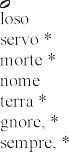 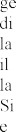 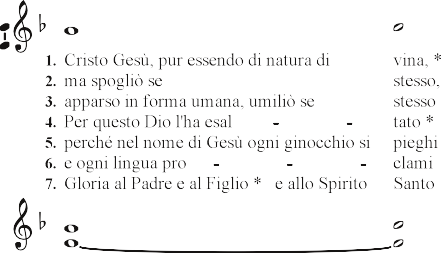 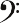 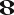 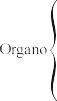 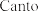 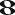 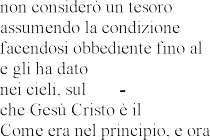 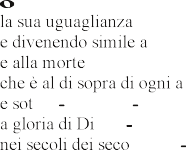 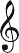 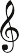 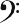 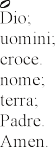 CANTICO Fil 2, 6-11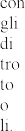 Cristo servo di DioCristo Gesù, pur essendo di natura divina, non considerò un tesoro gelosola sua uguaglianza con Dio;ma spogliò sé stesso, †assumendo la condizione di servo * e divenendo simile agli uomini;apparso in forma umana, umiliò sé stesso † facendosi obbediente fino alla morte *e alla morte di croce.Per questo Dio l'ha esaltato * e gli ha dato il nomeche è al di sopra di ogni altro nome;perché nel nome di Gesù ogni ginocchio si pieghi † nei cieli, sulla terra *e sotto terra;e ogni lingua proclamiche Gesù Cristo è il Signore, * a gloria di Dio Padre.Gloria al Padre e al Figlio * e allo Spirito Santo.Come era nel principio, e ora e sempre, * nei secoli dei secoli. Amen.3^ ANTIFONAVerrà il Signore in tutta la sua gloria:ogni uomo vedrà il Salvatore.In piediCel.	PREGHIAMOO Dio, che hai tanto amato il mondo da dare il tuo unico Figlio, reso simile a noi in tutto fuorché nel peccato: concedi di confermarci a lui Servo sofferente, e come per la nostra nascita, abbiamo portato in noi l’immagine dell’uomo terreno fa’ che in forza della tua grazia, assumiamo l’immagine dell’uomo celeste: il Signore nostro Gesù Cri- sto, che vive e regna nella tua gloria per i secoli eterni.Tutti AmenSedutiLETTURA BREVE (Ap. 1,5-8)A Colui che ci ama e ci ha liberati dai nostri peccati con il suo sangue, che ha fatto di noi un regno, sacerdoti per il suo Dio e Padre, a lui la gloria e la potenza nei secoli dei secoli. Amen.Ecco, viene con le nubi e ogni occhio lo vedrà, anche quelli che lo trafissero,e per lui tutte le tribù della terra si batteranno il petto.Sì, Amen!Dice il Signore Dio:Io sono l'Alfa e l'Omèga,Colui che è, che era e che viene, l'Onnipotente!Responsorio BreveLett. Mostraci, Signore, * la tua misericordia. Tutti Mostraci, Signore, * la tua misericordia.Lett. E donaci la tua salvezza, Tutti la tua misericordia.Lett. Gloria al Padre e al Figlio e allo Spirito Santo. Tutti Mostraci, Signore, la tua misericordia.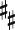 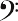 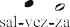 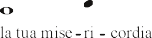 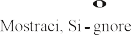 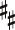 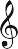 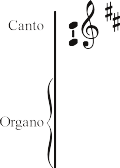 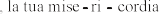 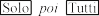 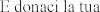 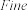 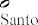 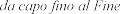 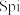 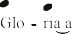 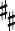 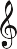 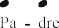 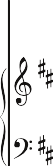 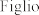 ANTIFONA AL MAGNIFICATEcco venire da lontano il Signore: il suo splendore riempie l'universo.Durante il canto del Magnificat, colui che presiede la preghiera,incensa l’Altare, l’Icona o un’immagine della Vergine Maria e l’assemblea.CANTICO DELLA BEATA VERGINE(Lc 1, 46-55)L'anima mia magnifica il Signore *e il mio spirito esulta in Dio, mio salvatore,perché ha guardato l'umiltà della sua serva. * D'ora in poi tutte le generazionimi chiameranno beata.Grandi cose ha fatto in me l'Onnipotente * e Santo è il suo nome:di generazione in generazione la sua misericordia * si stende su quelli che lo temono.Ha spiegato la potenza del suo braccio, * ha disperso i superbinei pensieri del loro cuore;ha rovesciato i potenti dai troni, * ha innalzato gli umili;ha ricolmato di beni gli affamati, * ha rimandato i ricchi a mani vuote.Ha soccorso Israele, suo servo, * ricordandosi della sua misericordia,come aveva promesso ai nostri padri, *ad Abramo e alla sua discendenza, per sempre.Gloria al Padre e al Figlio * e allo Spirito Santo.Come era nel principio, e ora e sempre * nei secoli dei secoli. Amen.ANTIFONA AL MAGNIFICATEcco venire da lontano il Signore: il suo splendore riempie l'universo.INTERCESSIONICel. A Cristo, fonte di vera gioia per tutti coloro che lo attendono, innalziamo la nostra preghiera:Tutti	Vieni, Signore, a compiere la nostra attesa.Lett. Vieni, Signore, e illumina i passi della tua Chiesa pellegrina nel mondo, perché mai si chiuda a quanti nel bisogno bussano alla sua porta. Vieni, ti preghiamo.Lett.   Vieni, Signore, ad abbattere ogni muro di separazione che ancora divide i cristiani del- le diverse confessioni attraverso percorsi di riconciliazione e di conoscenza reciproca. Vieni, ti preghiamo.Lett. Vieni, Signore, a risvegliare dal torpore e dall’indifferenza quanti possono contribuire ad alleviare le sofferenze di tanti poveri, emarginati ed esclusi. Vieni, ti preghiamo.Lett. Vieni, Signore, e non lasciare che nessuna attesa si trasformi in scoraggiamento, disil- lusione o disperazione. Vieni, ti preghiamo.Lett. Vieni, Signore, a portare pace ai nostri cuori spesso affaticati e smarriti, così che pos- siamo mantenere accesa la lampada della fede e il fuoco della carità fraterna. Vieni, ti preghiamo.PADRE NOSTRO ORAZIONECel.	O Dio, nostro Padre, suscita in noi la volontà di andare incontro con le buone opere altuo Cristo che viene, perché egli ci chiami accanto a sé nella gloria a possedere il regno dei cieli. Per il nostro Signore.PREGHIERA PER IL SINODOTutti Siamo davanti a Te, Spirito Santo, mentre ci riuniamo nel Tuo nome. Con Te solo a guidarci,fa’ che tu sia di casa nei nostri cuori.Insegnaci la via da seguiree come dobbiamo percorrerla. Siamo deboli e peccatori;non lasciare che promuoviamo il disordine.Non lasciare che l’ignoranza ci porti sulla strada sbagliatané che la parzialità influenzi le nostre azioni. Fa’ che troviamo in Te la nostra unitàaffinché possiamo camminare insieme verso la vita eternae non ci allontaniamo dalla via della verità e da ciò che è giusto.Tutto questo chiediamo a te,che sei all’opera in ogni luogo e in ogni tempo, nella comunione del Padre e del Figlio,nei secoli dei secoli. Amen.Preghiera attribuita a Sant'Isidoro di Siviglia (560-636)BENEDIZIONECel.	Nel cammino di questa vita, Dio vi renda saldi nella fede,gioiosi nella speranza, operosi nella carità.Tutti AmenCel.	Voi che vi rallegrate per la venuta del nostro Redentore, possiate godere della gioia eterna, quando egli verrà nella gloria.Tutti AmenCel.	E la benedizione di Dio onnipotente, Padre e Figlio e Spirito Santo,discenda su di voi e con voi rimanga sempre.Tutti AmenCel.	Glorificate il Signore con la vostra vita.Andate il pace.Tutti Rendiamo grazie a DioCANTO MARIANO FINALE